Справка о реализации мероприятий проекта «Билет в будущее»Общие итоги проектаВ рамках национального проекта «Образование» в России с 2019 года реализуется проект по ранней профессиональной ориентации учащихся 6–11 классов «Билет в будущее».С 2021 года оператором Проекта является Фонд Гуманитарных Проектов, который обеспечивает деятельность мультимедийных парков «Россия – Моя история», а также занимается организацией выставочно-просветительских проектов.Проект «Билет в будущее» реализуется во всех субъектах Российской Федерации, а также на территории г. Байконур. В 2022 году удалось в значительной степени превзойти установленные национальным проектом показатели.Ряд регионов в значительной степени перевыполнили заявленные показатели: Республика Калмыкия – на 231 %, Тверская область – на 213 %, Карачаево-Черкесская Республика – на 196 %, Чувашская Республика – на 190 %, Амурская область – на 180 %, г. Севастополь – на 140 %, Ростовская область – на 137 %, Самарская область – на 134 %, Новгородская область – на 133 %. Все остальные регионы выполнили показатель свыше 100% (подробно в Приложении 1). Профпробы реализовывались по 8 500 программам, разработанным региональными партнерами и согласованным с Федеральным оператором. (Приложение 2, рис. 1, 2, 3).Участие детей с ограниченными возможностями здоровья (ОВЗ) и инвалидностью Проект предусматривает создание условий для участия детей с ОВЗ и инвалидностью на всех уровнях его реализацииПроект предназначен для обучающихся 6-11 классов образовательных организаций, включая детей с ОВЗ и инвалидностью.Все виды активности в рамках Проекта (видеоконтент, статьи, тематические онлайн-уроки, методы диагностики, мероприятия) разрабатываются с учетом особенностей обучающихся и ориентированы на разные возрастные группы.В рамках профориентационной онлайн-диагностики всем участникам доступны тесты, адаптированные по содержанию для трех возрастных категорий (6-7, 8-9, 10-11 классы) и ключевых нозологических групп:- нарушение зрения (слабовидящие);- нарушение слуха (глухие и слабослышащие, позднооглохшие);- нарушение опорно-двигательного аппарата;- общие заболевания (нарушение дыхательной системы, пищеварительной, эндокринной систем, сердечно-сосудистой системы и т.д.);- задержка психического развития (легкая степень);- тяжелое недоразвитие речи (обучающиеся по цензовой программе);- расстройства аутистического спектра (обучающиеся по цензовой программе).Для более эффективного осуществления профориентационной работы с этими категориями обучающихся привлекаются профессиональные образовательные организации, обеспечивающие поддержку функционирования региональных систем инклюзивного профессионального образования инвалидов и лиц с ОВЗ в субъектах РФ, чьи ресурсы позволяют организовывать и осуществлять мероприятия по профессиональному выбору с учетом специфических особенностей развития и возможностей данных категорий. В 2022 году к участию в Проекте привлечены 65 БПОО (базовые профессиональные образовательные организации), в мероприятиях которых поучаствовало 11 175 учащихся с ОВЗ и инвалидностью.Все рекомендации по построению индивидуальной образовательно-профессиональной траектории, которые получили участники с ОВЗ, предусматривают отметку о доступности рекомендованной активности детям с теми или иными нозологиями.	                                           Цифровое ядро проектаДля эффективной реализации Проекта была существенно доработана и успешно используется многофункциональная онлайн-платформа https://bvbinfo.ru (все серверы и облачные хранилища данных локализованы и обслуживаются на территории РФ). Перезапуск платформы осуществлялся в связи с доработкой методологии и механики реализации проекта. (Приложение 2, рис. 4)Механика и инструменты реализации проектаВ 2022 году к основным тематическим направлениям Проекта добавилась новая – Аграрная среда. Таким образом, теперь основные мероприятия проекта проводятся в соответствии со всеми самыми актуальными профессиональными направлениями: умная среда, индустриальная среда, социальная среда, безопасная среда, креативная среда, здоровая среда, комфортная среда, деловая среда, аграрная среда. (Приложение 2, рис. 5)В 2022 году участнику предлагалось пройти последовательно 6 этапов Проекта:На этапе «Увлекаюсь» ребята участвовали в профориентационных уроках, которые проводили педагоги-навигаторы. Все материалы для уроков были разработаны командой экспертов и включали в себя полный пакет материалов (сценарии, видеоролики, презентации и т.д.). Также Фонд Гуманитарных Проектов дополнительно подготовил полный пакет материалов для проведения открытых профориентационных уроков «Моя Россия – мои горизонты» для 6-11 классов. Все это размещено на отдельном лендинге.На этапе «Понимаю себя» школьникам предлагалось пройти первичную навигационную онлайн-диагностику.На этапе «Узнаю профессии» ребят ждало знакомство с рынком труда и профессиональной деятельностью в рамках профориентационных выставок-практикумов, которые базируются в исторических парках «Россия – Моя история» и проходят в формате квеста. Также все материалы были размещены на цифровой платформе bvbinfo.ru, чтобы обеспечить доступность к контенту всем зарегистрированным педагогам и учащимся.На этапе «Пробую» были организованы мероприятия профессионального выбора (профпробы), где участник мог на практике прикоснуться к реальной профессиональной деятельности разных специалистов в соответствии с 9 тематическими средами проекта.После этого на этапе «Осознаю» ребята проходили сравнительную диагностику, получали индивидуальные рекомендации, которые разбирали эксперты проекта и педагоги-навигаторы в ходе рефлексивного урока.Также в 2022 году пилотным этапом стал этап постановки целей и построения индивидуального плана участника, где ему предлагалось занять активную позицию и выработать первые важные шаги на пути к своей возможной будущей профессии. Все этапы проекта в 2022 году прошли и получили индивидуальные рекомендации более 364 500 школьников. (Приложение 2, рис. 6)В ряде регионов у участников проекта была уникальная возможность познакомиться на одной площадке сразу с несколькими профессиональными направлениями в интересных форматах лекториев и на базе профпроб. Это регионы, где прошли масштабные Фестивали профессий, – Ростов-на-Дону, Кемерово, Якутск, Калининград, Тверь, Санкт-Петербург и Москва. Всего в фестивалях профессий приняло участие более 40 000 человек.На данный момент в систему импортировано и авторизовано более 1,5 млн учеников 6–11 классов, более 7 000 педагогов-навигаторов завершили обучение по программе повышения квалификации и получили удостоверение установленного образца. Всего обучались по образовательной программе для педагогов более 13 000 специалистов. С сентября по декабрь 2022 года было в Конструкторе будущего собрано более 100 000 профориентационных уроков, охвачено уроками более 648 400 учащихся во всех субъектах Российской Федерации.Для выставок-практикумом «Лаборатория будущего», которые в интерактивной форме знакомят школьников с рынком труда, различными отраслями и профессиями, был обновлен контент с учетом добавления новой среды, последних трендов, а также был сделан особый акцент на региональной компоненте. Важно, что во всех парках этот контент адаптирован для показа и работы педагогов на постоянной основе и переключается по заказу образовательных организаций с исторической тематики на профориентационную. В 2022 году выставки-практикумы посетило более 104 200 учащихся. Содержание выставки основано на 9 направлениях. В каждое направление входит 4 отрасли и не менее 40 профессий. Суммарно участники выставки знакомятся с более чем 35 профессиональными отраслями и более чем 400 профессиями, которые суммарно охватывают 90 % рынка труда нашей страны. (Приложение 2, рис. 7)В 2022 году был расширен инструментарий педагога-навигатора. Для удобства работы был создан «Конструктор будущего», на базе которого было собрано более 100 000 профориентационных занятий. Он позволяет просто и быстро формировать занятия, буквально в несколько кликов выстраивая сценарный план. Для этого педагогу нужно только задать необходимые параметры: тип занятия, возраст учеников, тематику занятия – и Конструктор сформирует готовый сценарий, включая все необходимые мультимедийные материалы – видеоролики, игры, презентации. При этом, ознакомившись с материалами занятия, педагог может заменить некоторые блоки по своему усмотрению. (Приложение 2, рис. 8, 9)Основные принципы работы Конструктора:содержательность – подготовка качественного контента и методическая проработанность материала; мультимедийность и интерактивность – использование современных форматов взаимодействия с учащимися; вариативность – возможность и простота внесения изменений в содержание. адаптивность – формирование образовательного контента под запросы аудитории. Контентное наполнение Конструктора включает: видеоролики, сценарные планы занятий (включая текст педагога), графические элементы, презентации с заданиями.Еще один уникальный цифровой инструмент проекта «Билет в будущее» 2022 года – это онлайн-профпробы (виртуальные моделирующие пробы), которые помогают школьникам не выходя из дома (или из компьютерного класса) познакомиться с различными профессиями и попробовать в них свои силы. Онлайн-проба на основе интернет-платформы проекта – это моделирование профессиональной деятельности с помощью цифровых интерактивных технологий, во время которой школьник сможет получить подробное представление о компетенциях, необходимых тому или иному специалисту, об особенностях их профессиональной деятельности. В 2022 году онлайн-профробы доступны учащимся по всем 9 профессиональным направлениям – средам:В 2023 году планируется реализация 50 вариантов моделирующих проб на платформе с учетом перечня наиболее востребованных на рынке труда, новых и перспективных профессий, утвержденных Приказом № 744 от 26 октября 2020 года Министерством труда и социальной защиты РФ.Одной из самых важных разработок 2022 года можно считать реализацию цифровой системы мониторинга профориентационной деятельности в субъектах РФ. Данная система позволяет в режиме онлайн на всех уровнях (от федерального до уровня конкретной школы) отслеживать и анализировать все важнейшие параметры ведения профориентационной деятельности. Это важнейшая разработка, которая позволит прогнозировать эффекты от внедряемых профориентационных практик. Обучение педагогов-навигаторов«Билет в будущее» – это пространство для развития и самореализации не только обучающихся, но и педагогического сообщества. В рамках Проекта выстроена образовательная экосистема и профессиональный нетворкинг педагогов-навигаторов. Реализуется программа повышения квалификации в общем объеме 72 академических часа.Задачей программы является подготовка педагогов-навигаторов к реализации профориентационной работы в рамках федерального проекта по ранней профориентации «Билет в будущее» и совершенствование профессиональных компетенций педагогов-навигаторов по формированию осознанности и готовности к профессиональному самоопределению обучающихся 6–11 классов.В программу входят 5 тематических модулей программы, из которых 4 базовых модуля в соответствии с реализацией ключевых этапов проекта и 1 вариативный модуль по профессиональным интересам педагогов (профориентационная диагностика, управленческие практики, персональный бренд педагога, профориентационный лекторий).В рамках педагогической программы используется мультиформатное обучение: видеолекции, педсоветы, консультации экспертов, дополнительные вспомогательные материалы (чек-листы, гайды, и др.), информирование и сопровождение в рамках специализированного ТГ-канала.Программа ориентирована на применение знаний: прикладной характер обучения, разбор кейсов, практические занятия по освоению цифровых инструментов проекта («Конструктор будущего»), виртуальных выставок и проб проекта.Важной частью сопровождения педагогов-навигаторов является организация нетворкинга и информационно-методическая поддержка в сообществе профессионалов, которая осуществляется в том числе посредством участия в клубе амбассадоров Проекта.На данный момент в клубе амбассадоров состоит более 500 педагогов с активной профессиональной позицией и интересом к вопросам профориентации.Самые активные педагоги приняли участие в проектном модуле. Проектный модуль – это специализированный образовательный интенсив для педагогов-навигаторов по развитию профориентационных проектов и инициатив. В 2022 году было подано – 919 заявок, приглашено к участию – 245 участников, прошли программу – 113 педагогов. Особенностью проектного модуля в 2022 году стала работа в командах. 15 команд работали и реализовали проекты по 8 тематическим направлениям:профориентационные методики и форматы.;цифровые технологии (мультимедийный контент, ИТ-инструменты);партнерство и сетевое взаимодействие;социальная активность и взаимодействие;медиа-сетевая активность; профессиональное и личностное развитие педагогов; работа с родительским сообществом;работа с детьми с ОВЗ.Лучшие работы, созданные в рамках проектного модуля, дополнят библиотеку профориентационных практик Проекта и войдут в ежегодный буклет «Билет в будущее».Финалисты и победители проектного модуля были приглашены в Москву и награждены памятными подарками и благодарственными письмами Минпросвещения России в рамках Всероссийского Форума «Билет в будущее», который прошел 18–19 ноября 2022 года.Интеграция опыта проекта «Билет в будущее» в работу организаций, реализующих образовательные программы основного общего и среднего общего образованияТакже важно отметить, что в 2022 году была разработана примерная рабочая программа внеурочной деятельности «Билет в будущее». Программа внесена в Реестр примерных основных общеобразовательных программ Минпросвещения России: https://fgosreestr.ru/oop/primernaia-rabochaia-programma-kursa-vneurochnoi-deiatelnosti-bilet-v-budushchee-osnovnoe-obshchee-i-srednee-obshchee-obrazovanie.Были проведены онлайн-лекции и семинары для мастеров-наставников, которые реализуют профессиональные пробы на площадках СПО, ВО и базах работодателей в регионах. Обучение проводилось с учетом рекомендаций по организации воспитательской работы.Активно велась работа с родительским сообществом. Методологи проекта разработали методические рекомендации для образовательных учреждений и педагогов-навигаторов, в которых подробно освещаются все нюансы взаимодействия с родительским сообществом при реализации профориентационной деятельности. В открытом контуре платформы размещены статьи для родителей, битесты, а в личных кабинетах учащихся доступны подробные разборы индивидуальных рекомендаций, в том числе рассчитанные на вовлечение родителей в процесс формирования готовности к профессиональному самоопределению подростка.В 2022 году была сформирована основа для массового тиражирования практик и инструментов Проекта в горизонте 2023–2024 годов. Опыт реализации проекта «Билет в будущее» стал базой для формирования программы профориентационного минимума, после поэтапного внедрения которого каждый школьник 6–11 классов будет обеспечен необходимым для него объемом профориентационной помощи. Методические рекомендации, разработанные методологами проекта «Билет в будущее», получили положительные отзывы от Пряжникова Н. С. (д. п. н. профессора факультета психологии МГУ им. Ломоносова) и Орешкиной А. К. (зав. лаб. Центра воспитания и развития личности ФГБУ «РАО»). Планируется, что уже в 2023 году более 1 млн школьников примут участие в апробации утвержденной Минпросвещения России всероссийской профориентационной программы. Профориентационный минимум вводится для обучающихся 6–11 классов общеобразовательных организаций, включая детей с ограниченными возможностями здоровья и инвалидностью. Все виды активности в рамках Профориентационного минимума (видеоконтент, статьи, тематические онлайн-уроки, методы диагностики, мероприятия) разрабатывались с учетом всех особенностей обучающихся и ориентированы на разные возрастные группы.Профориентационный минимум предлагает на выбор руководству образовательной организации один из трех уровней реализации профориентационной деятельности в школе:Базовый уровень (рекомендованная учебная нагрузка – не менее 10 часов);Основной уровень (не менее 24 часов);Продвинутый уровень (не менее 32 часов).Образовательной организации предлагается самостоятельно выбирать уровень реализации программ Профориентационного минимума в зависимости от своих приоритетов развития и возможностей. Партнерская сеть проекта (ПЕРЕПРОВЕРИМ)Федеральными партнерами в 2022 году стали: ОАО «РЖД» Особая Экономическая зона «Алабуга», VK Образование и VK ID, БФ «Система», БФ «Вклад в будущее» (Сбер), АНО «Нацприоритеты», ГК «Просвещение» и др. Также были подписаны соглашения с Институтом развития профессионального образования, а Федеральный методический центр по инклюзивному образованию является нашим партнером по работе с детьми с ограниченными возможностями здоровья.Активное сотрудничество сложилось с Инновационно-образовательным комплексом «Техноград», Институтом изучения детства, семьи и воспитания Российской академии образования. Партнерами-вузами стали: НИУ ВШЭ, РГУ нефти и газа им. И. М. Губкина и др. На региональном уровне сложилась широкая сеть, в которой на данный момент более 1600 площадок только для проведения мероприятий профессионального выбора.Информационная кампанияДля популяризации Проекта была развернута масштабная информационная кампания: в 2022 повышено качество информационных сообщений – увеличен общий медиаиндекс публикаций в 4 раза: с 17 602 (2021 год) до 46 907 (2022 год). О Проекте написали все ключевые СМИ страны, в их числе 1700 федеральных публикаций и 10 200 региональных. Создан пул информационных партнеров, в их число вошли издания: «Национальная служба новостей», «Ньюс.ру», «Риамо», журнал «Войс», журнал «ОК!», «Регнум», журнал «Пиплток», журнал «Хелло», «Комсомольская правда», «Московский комсомолец», социальная сеть «Вконтакте». О Проекте на регулярной основе выходят публикации в ведущих изданиях и на телевизионных каналах страны: Первый канал, РИА «Новости», ТАСС, «Известия», «Федерал Пресс», РИА «ФАН», «Взгляд.ру», «РБК», «RT». Публикации попадают в тематические топы поисковых систем. На данный момент в России создано 55 новых региональных сообществ «Билет в будущее» в социальных сетях «Вконтакте» и «Телеграм» численностью до 5 000 участников. Результатом работы групп стало создание 23 000 публикаций по всем направлениям деятельности проекта с суммарным индексом 385 000 (по данным «Медиалогии»).Общий охват блогерской аудитории по информированию о проекте «Билет в будущее» в рамках создания нативных интеграций на данный момент составляет около 40 миллионов пользователей различных.Одним из заметных спецпроектов, привлекших внимание СМИ по всей стране, стала акция «Твой выбор будущего», охватившая 40 регионов. В ее рамках отзывы с портретами самых успешных выпускников «Билета в будущее» были размещены на 150 поверхностях наружной рекламы в центре Москвы. Итогом акции стало размещение отзывов детей в форме выставки Минпросвещения России и на стенде проекта, представленном на Форуме классных руководителей.Более 40 форумных, конгрессно-выставочных и онлайн-мероприятий посетили спикеры проекта с презентациями возможностей «Билета в будущее».Таким образом, общая информированность целевых аудиторий о возможностях национального проекта «Образование» федерального проекта «Успех каждого ребенка» в части реализации проекта «Билет в будущее» в 2022 году значительно увеличилась (более чем в 2,5 раза) по сравнению с прошлым годом по всем основным каналам продвижения.Планы на 2023 годВ 2022 году научно-методическая команда Проекта провела ряд исследований с целью выявления корреляции между участием школьников в мероприятиях проекта и формированием готовности к профессиональному самоопределению, а также с целью прогнозирования тенденций и трендов современного рынка труда и оптимизации форматов Проекта под существующие запросы общества и государства. Результаты исследований представлены на Фестивале по профориентации «Билет в будущее».С целью популяризации профориентационной работы и привлечения внимания к лучшим профориентационным практикам в 2023 году будет учреждена Всероссийская премия «Билет в будущее», в рамках которой будут представлены лучшие корпоративные, педагогические, региональные и другие прфориентационные практики и программы.Приложение 2Рис.1 Система мониторинга реализации проекта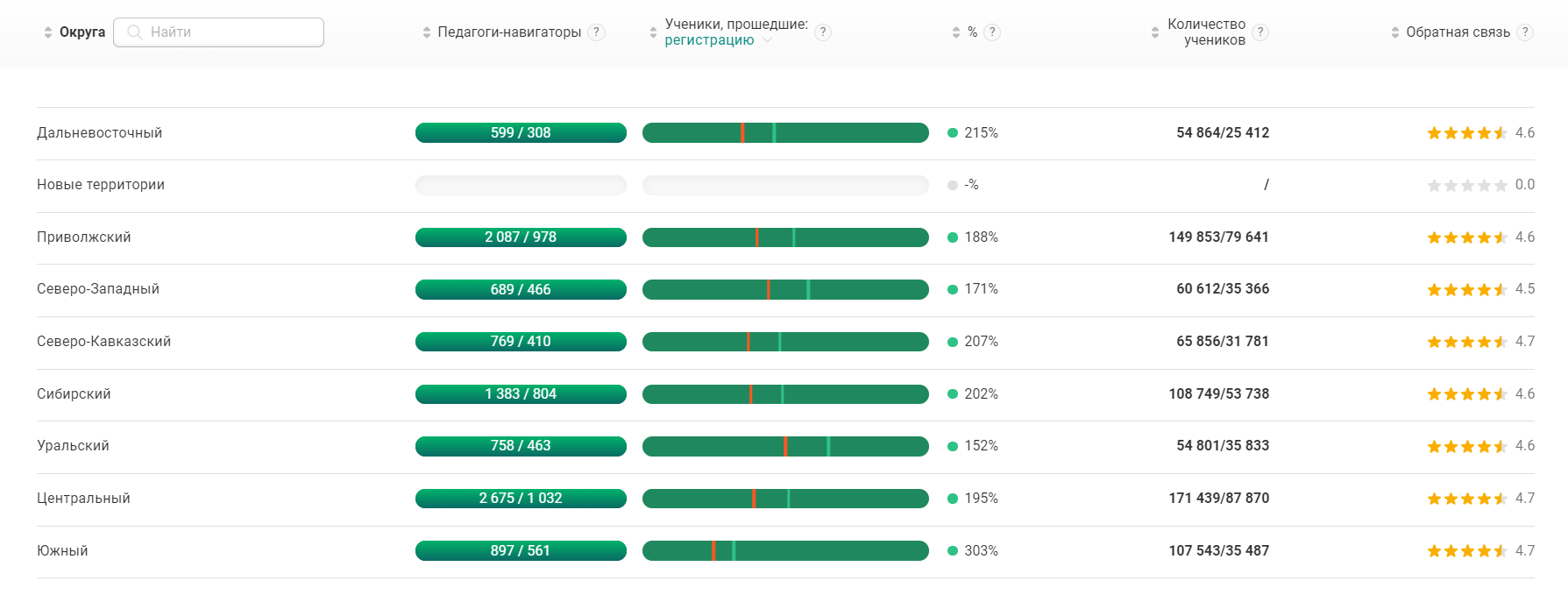 Рис.2 Система мониторинга реализации проекта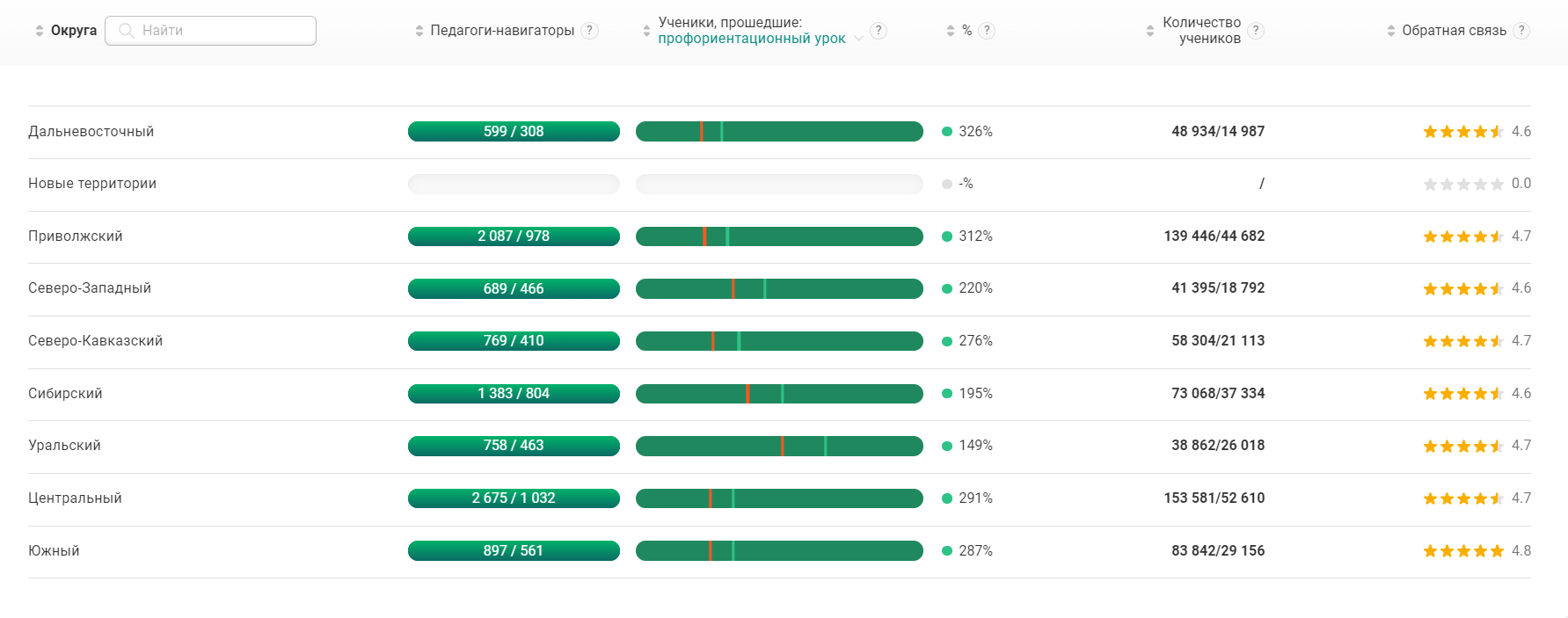 Рис.3 Система мониторинга реализации проекта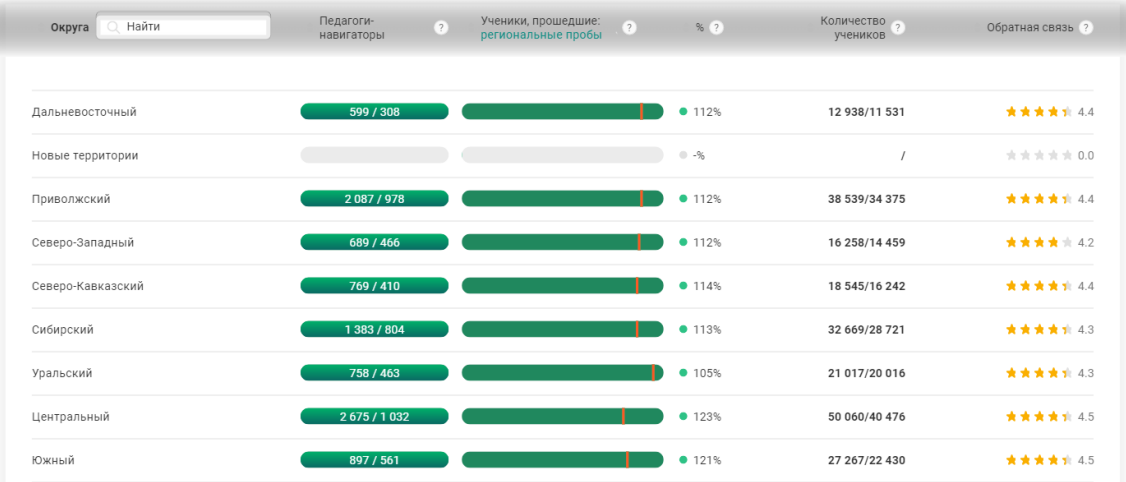 Рис.4 Цифровая платформа bvbinfo.ru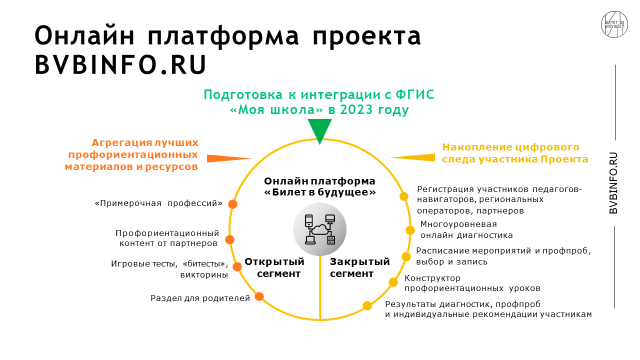 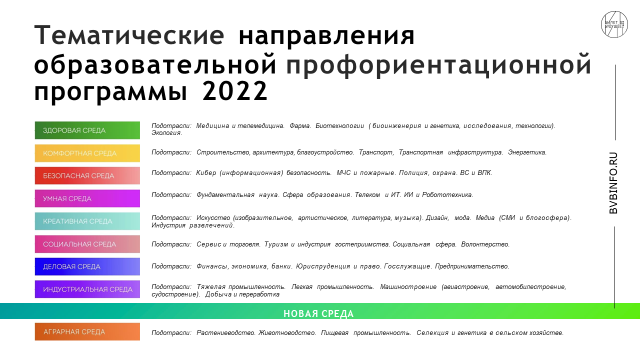 Рис. 5 Тематические направления проектаРис.6 Этапы реализации проекта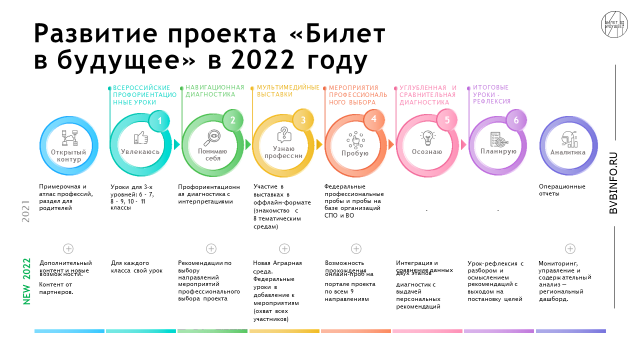 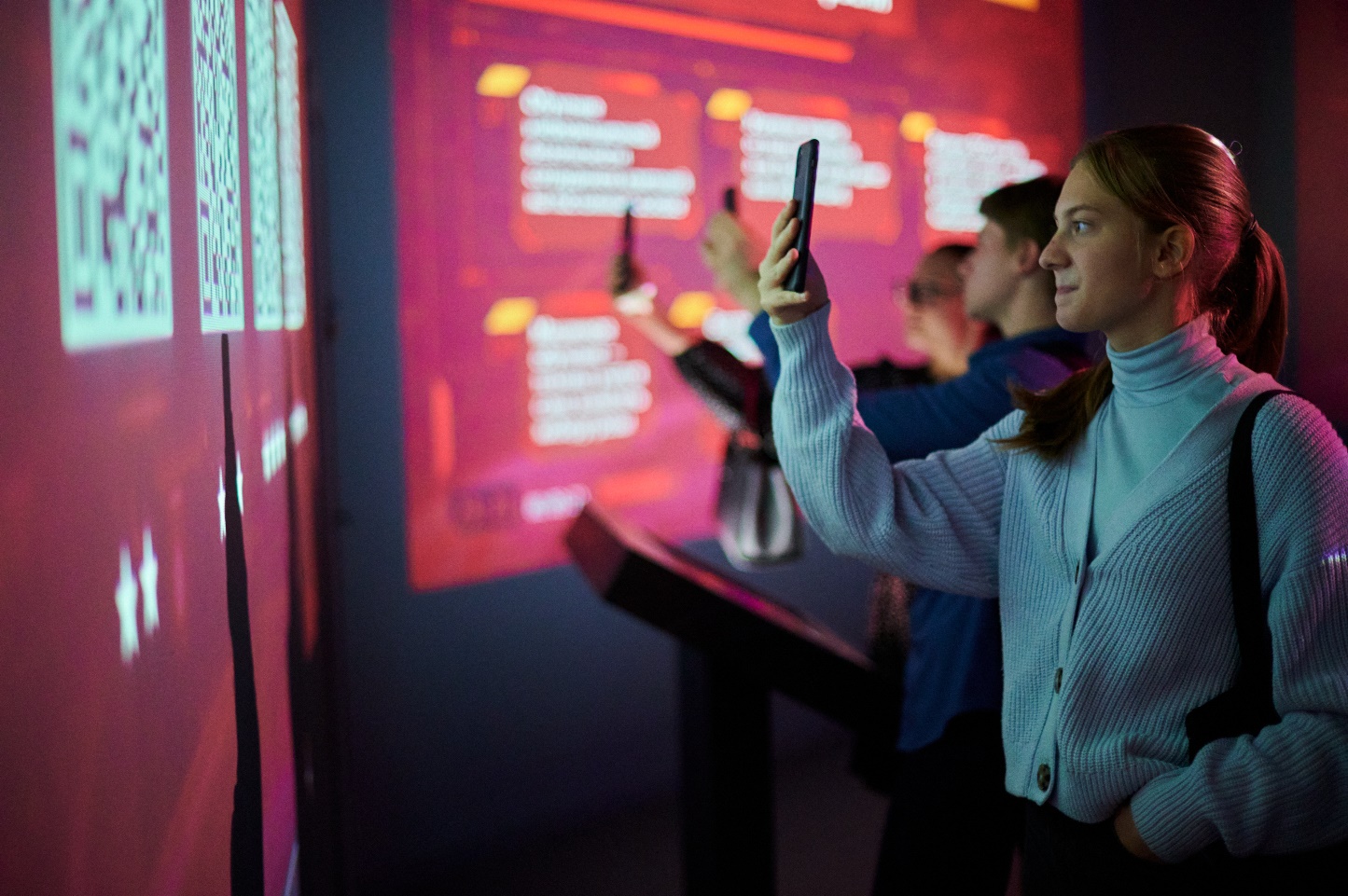 Рис. 7 Выставка-практикум «Лаборатория будущего»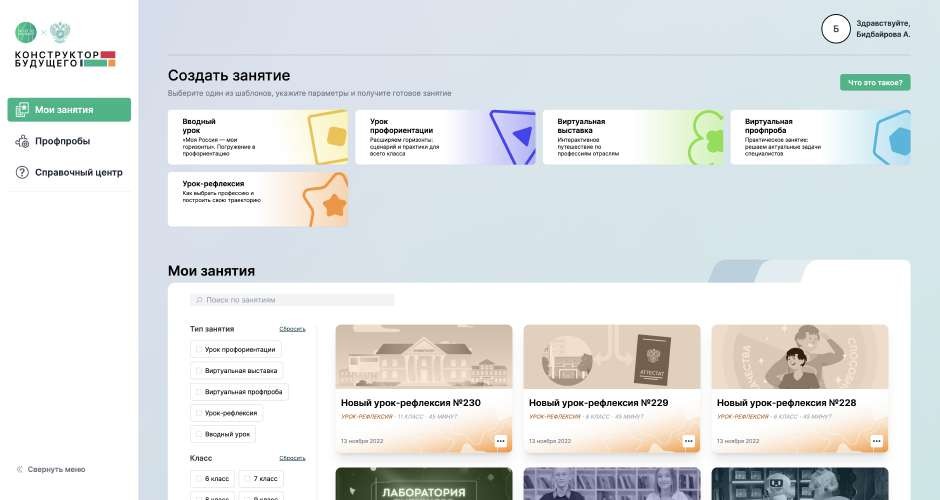 Рис. 8 Конструктор будущего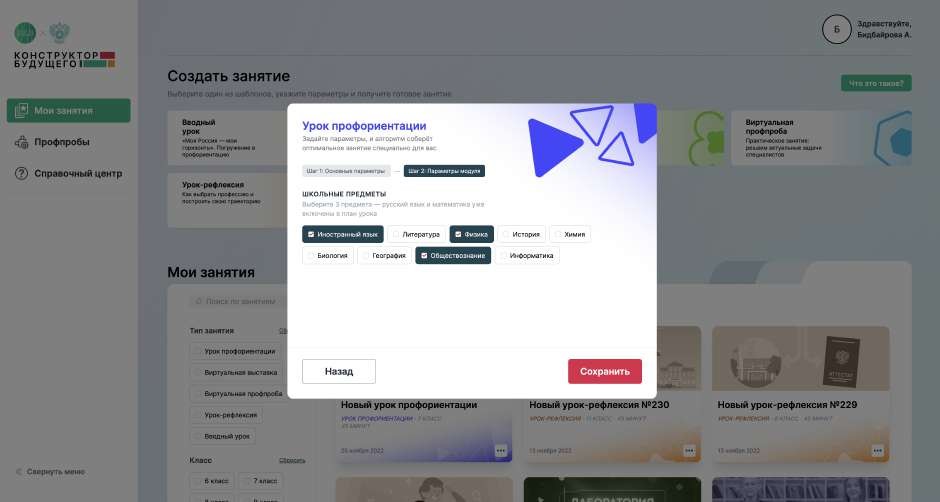 Рис. 9 Конструктор БудущегоПриложение 3Ссылки на социальные сети проекта:https://bvbinfo.ru/https://vk.com/bvb_for_schoolhttps://t.me/bvb_for_teacher  Клуб амбассадоров проекта: https://t.me/bvbambassadors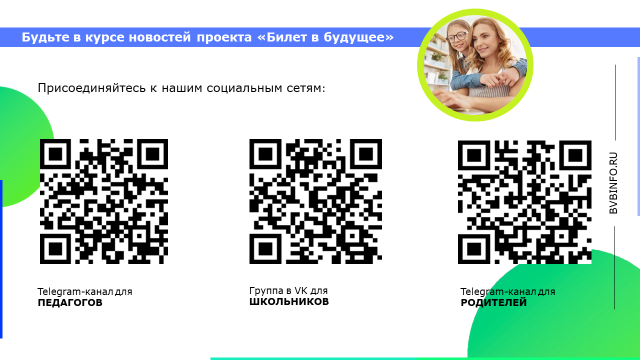 Публикации о проекте:https://www.1tv.ru/news/2022-09-13/437613-vserossiyskiy_proekt_bilet_v_buduschee_pomogaet_shkolnikam_opredelitsya_s_professiey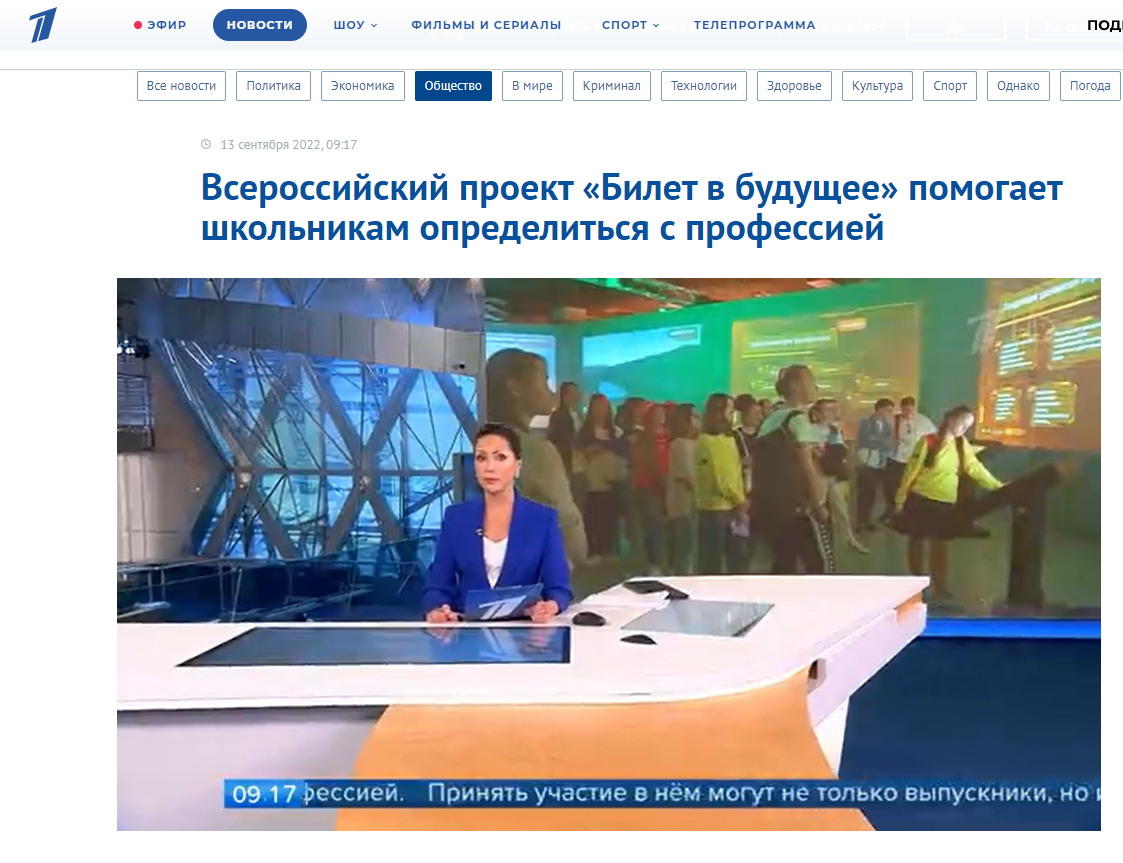 https://www.1tv.ru/news/2022-11-08/441088-v_stolichnom_regione_shkolniki_vybirayut_professiyu_blagodarya_federalnoy_programme_bilet_v_buduschee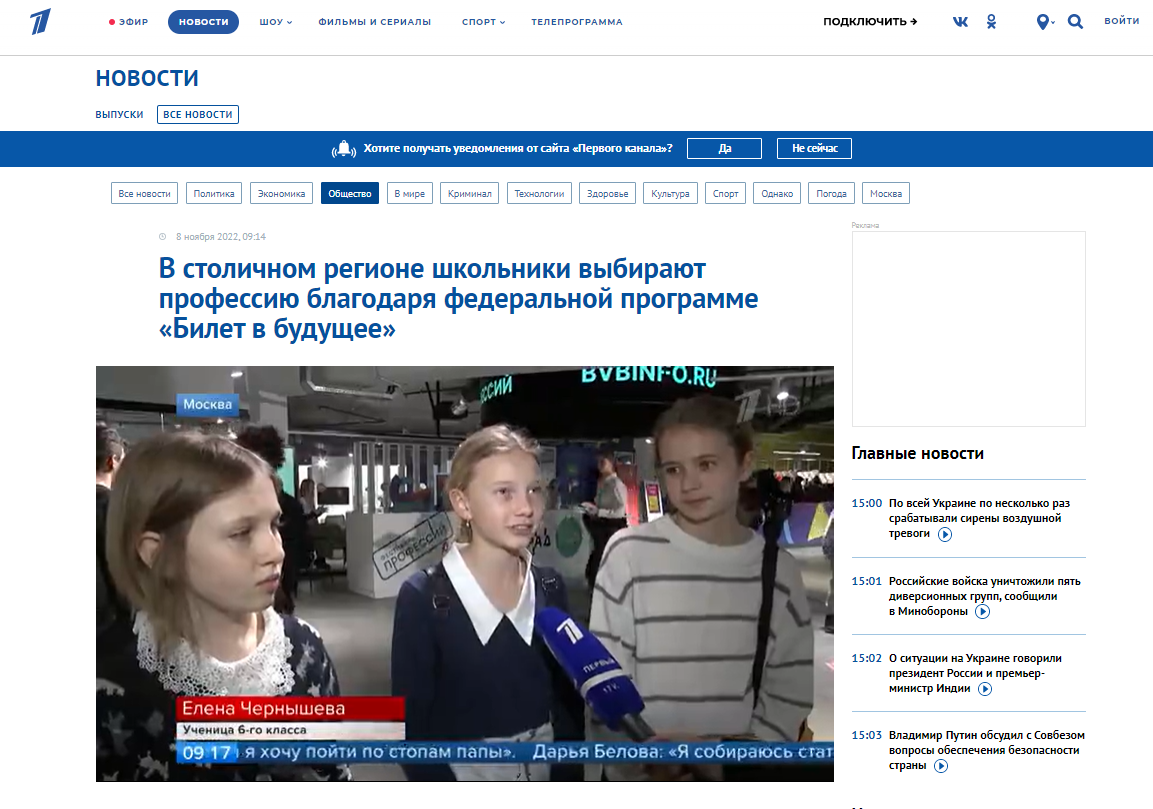 https://smotrim.ru/video/2518994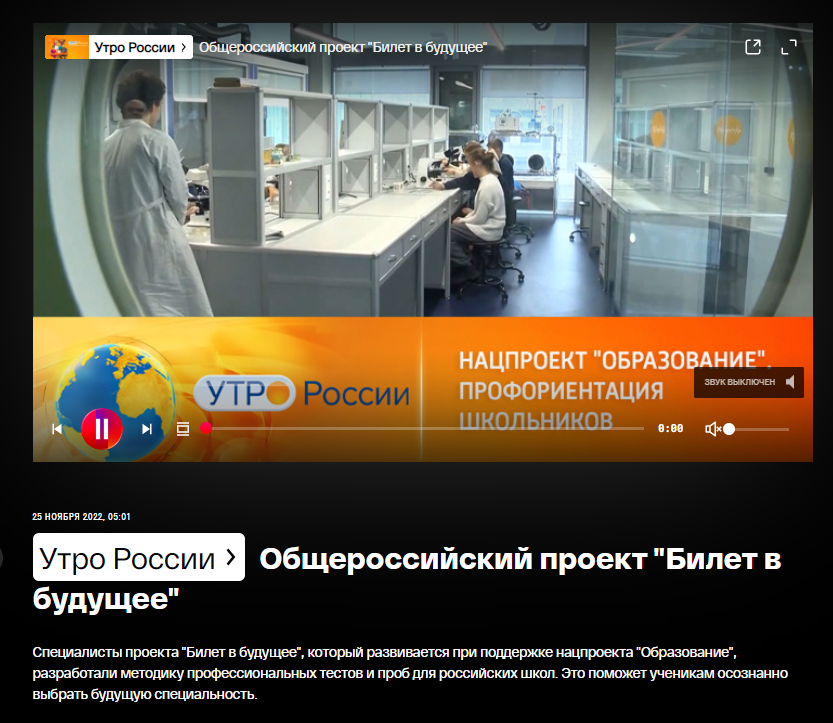 https://peopletalk.ru/article/klub-lyubitelej-ponedelnikov-lyudi-raznyh-professij-rasskazyvayut-o-svoej-rabote/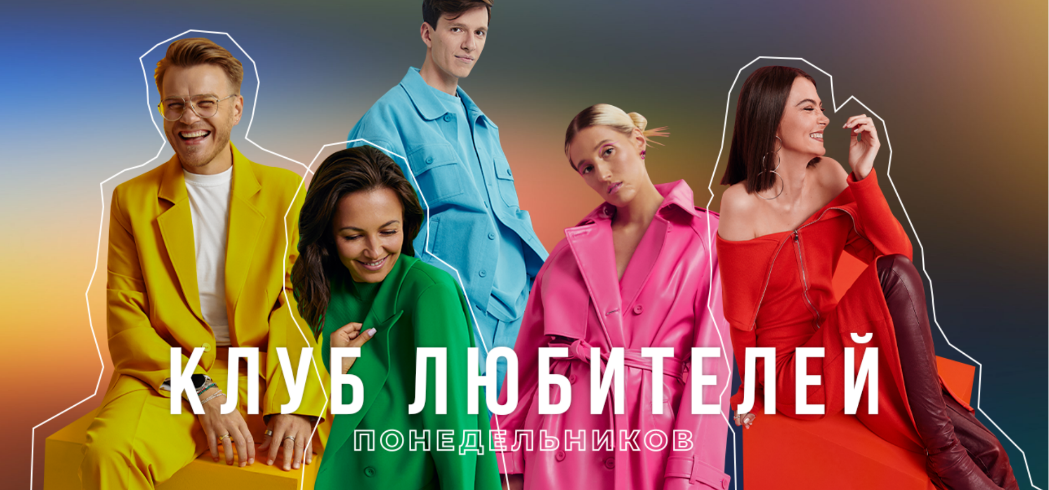 https://www.thevoicemag.ru/psychology/career/vlyublennye-v-professiyu-3-geroya-rasskazyvayut-o-svoem-vybore/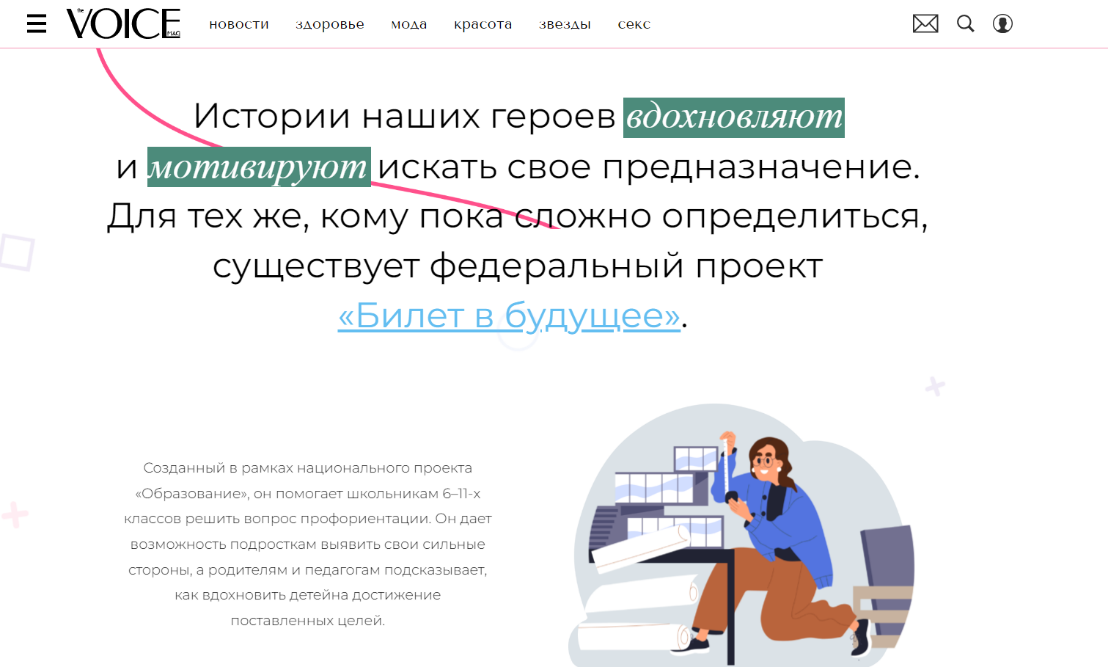 https://peopletalk.ru/article/odin-den-v-professii/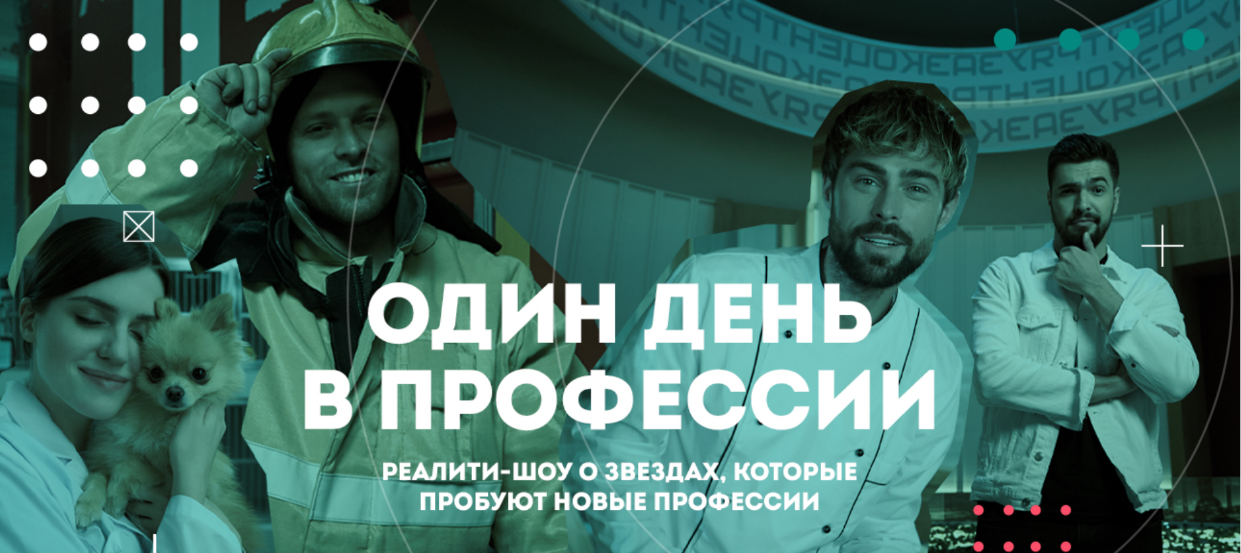 https://ria.ru/20221121/premiya-1833188394.htmlhttps://tass.ru/interviews/14986807https://www.mk.ru/social/2022/10/03/bilet-v-budushhee-kak-rossiyskim-shkolnikam-opredelitsya-s-professiey.htmlhttps://iz.ru/1403214/2022-09-29/kolichestvo-zhelaiushchikh-popast-na-zakrytuiu-premeru-seriala-bilet-v-budushchee-pobilo-rekordyhttps://iz.ru/1417398/2022-10-28/stolichnye-shkolniki-proidut-individualnye-profproby-na-festivale-professii-na-vdnkhhttps://nsn.fm/society/v-moskve-startovala-obscherossiiskaya-aktsiya-bilet-v-buduscheehttps://www.kp.ru/daily/27464.5/4669345/https://rg.ru/2022/12/06/festival-professij-bilet-v-budushchee-rasshirit-geografiiu-v-2023-godu.html2022 гУстановленныепоказателиДостигнутыепоказателиОбучениепедагогов-навигаторов5 0007 177 (обучались на КПК –10 492 педагога)Участие школьников в мероприятиях (профпробах)178 000464 330Зарегистрировано на платформе300 000775 924Дети посетили мероприятия профессиональной ориентации—1 779 411, из которых 743 828 – в 2022 годуТематическое направлениеПрофессия и задача онлайн-пробы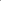 Индустриальная среда Профессия: Инженер-технолог машинного производства
Задача: организация технологического процесса изготовления тележек для городских трамваевЗдоровая среда 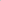 Профессия: Врач телемедицины
Задача: прием пациентов в режиме онлайнУмная среда Профессия: Программист
Задача: программирование разных алгоритмов робота-пылесосаДеловая среда Профессия: Предприниматель
Задача: составление бизнес-плана по открытию новой кофейни Социальная среда Профессия: Менеджер по туризму
Задача: консультирование клиентов по вариантам проведения отпуска Безопасная среда Профессия: Диспетчер пожарно-спасательной службы
Задача: прием и обработка двух вызовов о чрезвычайных происшествиях, помощь пожарному расчету Комфортная среда Профессия: Инженер-проектировщик
Задача: проектирование жилого домаКреативная среда Профессия: Графический дизайнер
Задача: разработка макета рекламного плаката Аграрная среда Профессия: Агроном
Задача: организация и контроль процесса выращивания зерновых культур 